МИНИСТЕРСТВО НАУКИ И ВЫСШЕГО ОБРАЗОВАНИЯ РОССИЙСКОЙ ФЕДЕРАЦИИ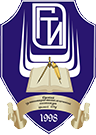 Орский гуманитарно-технологический институт (филиал)федерального государственного бюджетного образовательного учреждения
высшего образования 
«Оренбургский государственный университет»(Орский гуманитарно-технологический институт (филиал) ОГУ)ИНФОРМАЦИОННОЕ ПИСЬМОУважаемые преподаватели и студенты!Приглашаем принять участие XXIV Внутривузовской научно-практической конференции, которая состоится 7 апреля 2022 г.  ИНФОРМАЦИЯ ОТ ИЗДАТЕЛЬСТВА По итогам работы XXIV Внутривузовской научно-практической конференции преподавателей и студентов Орского гуманитарно-технологического института (филиала) ОГУ (07 апреля 2022 г.) будет издан сборник материалов «Научный апрель».В срок до 18 апреля 2022 г. заведующий кафедрой представляет материалы докладов, лицензионные договоры, квитанцию об оплате за все материалы (реквизиты прилагаются). Все рукописи визируются научным руководителем и заведующим кафедрой. Рукописи предоставляются на электронном и бумажном носителях.К публикации принимаются не более двух статей от одного автора, в том числе одна статья в соавторстве. Объем статьи – не менее 3 страниц.Стоимость одной авторской страницы (1800 знаков):- для студентов – 100 рублей; - в соавторстве студент и преподаватель – 150 рублей;- для преподавателей – 150 рублей.Стоимость дополнительного экземпляра сборника материалов конференции – 400 руб.Требования к оформлению.Текст набирается 14 кеглем, шрифт Times New Roman, междустрочный интервал – 1,5; отступ – 1,25 см, поля со всех сторон – 2 см.Под заголовком материала курсивом указывается научный руководитель.(см. образец).Образец оформления материаловА. В. ПетроваУСЛОВИЯ СОЦИАЛИЗАЦИИ ЛИЧНОСТИ УЧЕНИКА(Научный руководитель: канд. пед. наук И. И. Иванов)[Текст………………текст…….…текст......…..текст………….текст…….].Список литературыГОСТ 7.0.5-2008 «Библиографическая ссылка. Общие требования и правила составления» (см. примеры оформления списка научной работы на сайте научной библиотеки ОГУ - http://artlib.osu.ru/site_new/oformlenie-nauchnoj-raboty)Реквизиты для оплатыПолучатель: УФК по Оренбургской области (Орский гуманитарно-технологический институт (филиал) ОГУ, л.сч. 20536У79760) ИНН: 5612001360 КПП: 561402001 Банк получателя: ОТДЕЛЕНИЕ ОРЕНБУРГ БАНКА РОССИИ//УФК по Оренбургской области г. Оренбург БИК: 015354008 р/с: 03214643000000015300 к/с: 40102810545370000045ОКПО: 46749683ОКТМО: 53723000 <Назначение платежа>: КБК 00000000000000000130Лицензионный договор № ______о передаче права на использование Произведенияг. Орск                                                                                                               «___» _______2022 г._________________________________________________________________________________(фамилия, имя, отчество)именуемый в дальнейшем «Лицензиар», с одной стороны, и федеральное государственное бюджетное образовательное учреждение высшего образования «Оренбургский государственный университет», именуемое в дальнейшем «Лицензиат», в лице директора Орского гуманитарно-технологического института (филиала) федерального государственного бюджетного образовательного учреждения высшего образования «Оренбургский государственный университет» В.В. Головина, действующего на основании доверенности 
№ 9-Юр  от 21 января 2022 г., с другой стороны, именуемые в дальнейшем «Стороны», заключили настоящий договор о нижеследующем:1. Предмет договора1.1. Лицензиар безвозмездно предоставляет Лицензиату право на использование произведения в обусловленных настоящим договором пределах и на определенный договором срок.1.2. Произведением по настоящему договору является  (далее – Произведение).2. Гарантии2.1. Лицензиар гарантирует, что ему принадлежит исключительное право на Произведение, указанное в разделе 1 настоящего договора, и он обладает всеми полномочиями для заключения настоящего договора.2.2. Лицензиар гарантирует, что при создании Произведения им не были нарушены авторские или иные права третьих лиц.2.3. Лицензиар гарантирует, что передача прав на Произведение и его дальнейшее использование Лицензиатом в соответствии с настоящим договором, не приведет к нарушению прав третьих лиц.3. Права и обязанности Сторон3.1. Лицензиар безвозмездно передает Лицензиату следующие права на использование Произведения:3.1.1. Воспроизведение Произведения, то есть изготовление одного и более экземпляров Произведения или его части в любой материальной форме. 3.1.2. Распространение Произведения путем продажи или иного отчуждения его оригинала или экземпляров.3.1.3. Публичный показ Произведения.3.1.4. Прокат оригинала или экземпляра Произведения.3.1.5. Публичное исполнение Произведения с помощью технических средств.3.1.6. Сообщение по кабелю.3.1.7. Доведение Произведения до всеобщего сведения.3.2. Лицензиат обязуется использовать Произведение строго в соответствии с условиями настоящего договора.3.3. Лицензиат имеет право переуступать права, указанные в п. 3.1 настоящего договора, третьим лицам (сублицензионный договор) без предварительного согласия Лицензиара.3.4. Лицензиар сохраняет за собой право использовать самостоятельно или предоставлять аналогичные права на использование Произведения третьим лицам.3.5. Лицензиат не берет на себя обязательство по представлению Лицензиару отчетов об использовании Произведения.4. Срок и территория использования Произведения4.1. Лицензиар предоставляет Лицензиату право использовать Произведение в течение срока действия исключительного права на Произведение на всей территории Российской Федерации.4.2. В случае прекращения исключительного права на Произведение настоящий договор прекращается.5. Ответственность Сторон5.1. Стороны несут ответственность за неисполнение или ненадлежащее исполнение своих обязательств по настоящему договору в соответствии с действующим законодательством Российской Федерации.6. Конфиденциальность6.1.	Условия настоящего договора конфиденциальны и не подлежат разглашению.7. Разрешение споров7.1.	Все споры и разногласия, которые могут возникнуть между Сторонами по вопросам, не нашедшим своего разрешения в тексте данного договора, будут разрешаться путем переговоров на основе действующего законодательства.7.2.	При не урегулировании в процессе переговоров спорных вопросов споры разрешаются в суде в порядке, установленном действующим законодательством.8. Порядок передачи прав8.1.	Датой передачи прав на Произведение является дата подписания акта приема-передачи Произведения, являющегося неотъемлемой частью настоящего договора.9. Заключительные положения9.1.	По вопросам, которые не урегулированы или не полностью урегулированы настоящим договором, Стороны руководствуются действующим законодательством. 9.2.	Любые изменения и дополнения к настоящему договору действительны при условии, если они совершены в письменной форме и подписаны Сторонами или надлежаще уполномоченными на то представителями Сторон.9.3.	Договор составлен в двух экземплярах, из которых один находится у Лицензиата, второй – у Лицензиара.10. Адреса и подписи СторонЛицензиарЛицензиарЛицензиарЛицензиатФедеральное государственное бюджетное образовательное учреждение высшего образования «Оренбургский государственный университет»Адрес: 460018, г. Оренбург, пр. Победы,13 Орский гуманитарно-технологический институт (филиала) ОГУ  Адрес: 462403, г. Орск, пр. Мира, 15АИНН 5612001360Телефон/факс: (3537) 23-65-80Директор_____________________ В.В. Головин                        (подпись)Федеральное государственное бюджетное образовательное учреждение высшего образования «Оренбургский государственный университет»Адрес: 460018, г. Оренбург, пр. Победы,13 Орский гуманитарно-технологический институт (филиала) ОГУ  Адрес: 462403, г. Орск, пр. Мира, 15АИНН 5612001360Телефон/факс: (3537) 23-65-80Директор_____________________ В.В. Головин                        (подпись)Паспорт:Федеральное государственное бюджетное образовательное учреждение высшего образования «Оренбургский государственный университет»Адрес: 460018, г. Оренбург, пр. Победы,13 Орский гуманитарно-технологический институт (филиала) ОГУ  Адрес: 462403, г. Орск, пр. Мира, 15АИНН 5612001360Телефон/факс: (3537) 23-65-80Директор_____________________ В.В. Головин                        (подпись)выдан: Федеральное государственное бюджетное образовательное учреждение высшего образования «Оренбургский государственный университет»Адрес: 460018, г. Оренбург, пр. Победы,13 Орский гуманитарно-технологический институт (филиала) ОГУ  Адрес: 462403, г. Орск, пр. Мира, 15АИНН 5612001360Телефон/факс: (3537) 23-65-80Директор_____________________ В.В. Головин                        (подпись)Федеральное государственное бюджетное образовательное учреждение высшего образования «Оренбургский государственный университет»Адрес: 460018, г. Оренбург, пр. Победы,13 Орский гуманитарно-технологический институт (филиала) ОГУ  Адрес: 462403, г. Орск, пр. Мира, 15АИНН 5612001360Телефон/факс: (3537) 23-65-80Директор_____________________ В.В. Головин                        (подпись).Федеральное государственное бюджетное образовательное учреждение высшего образования «Оренбургский государственный университет»Адрес: 460018, г. Оренбург, пр. Победы,13 Орский гуманитарно-технологический институт (филиала) ОГУ  Адрес: 462403, г. Орск, пр. Мира, 15АИНН 5612001360Телефон/факс: (3537) 23-65-80Директор_____________________ В.В. Головин                        (подпись)зарегистрирован(а) по адресу:зарегистрирован(а) по адресу:зарегистрирован(а) по адресу:Федеральное государственное бюджетное образовательное учреждение высшего образования «Оренбургский государственный университет»Адрес: 460018, г. Оренбург, пр. Победы,13 Орский гуманитарно-технологический институт (филиала) ОГУ  Адрес: 462403, г. Орск, пр. Мира, 15АИНН 5612001360Телефон/факс: (3537) 23-65-80Директор_____________________ В.В. Головин                        (подпись)Федеральное государственное бюджетное образовательное учреждение высшего образования «Оренбургский государственный университет»Адрес: 460018, г. Оренбург, пр. Победы,13 Орский гуманитарно-технологический институт (филиала) ОГУ  Адрес: 462403, г. Орск, пр. Мира, 15АИНН 5612001360Телефон/факс: (3537) 23-65-80Директор_____________________ В.В. Головин                        (подпись)                                             (подпись)                                             (подпись)                                             (подпись)Федеральное государственное бюджетное образовательное учреждение высшего образования «Оренбургский государственный университет»Адрес: 460018, г. Оренбург, пр. Победы,13 Орский гуманитарно-технологический институт (филиала) ОГУ  Адрес: 462403, г. Орск, пр. Мира, 15АИНН 5612001360Телефон/факс: (3537) 23-65-80Директор_____________________ В.В. Головин                        (подпись)